Bishop Robert Barron’s Catholicism Series Study Program Registration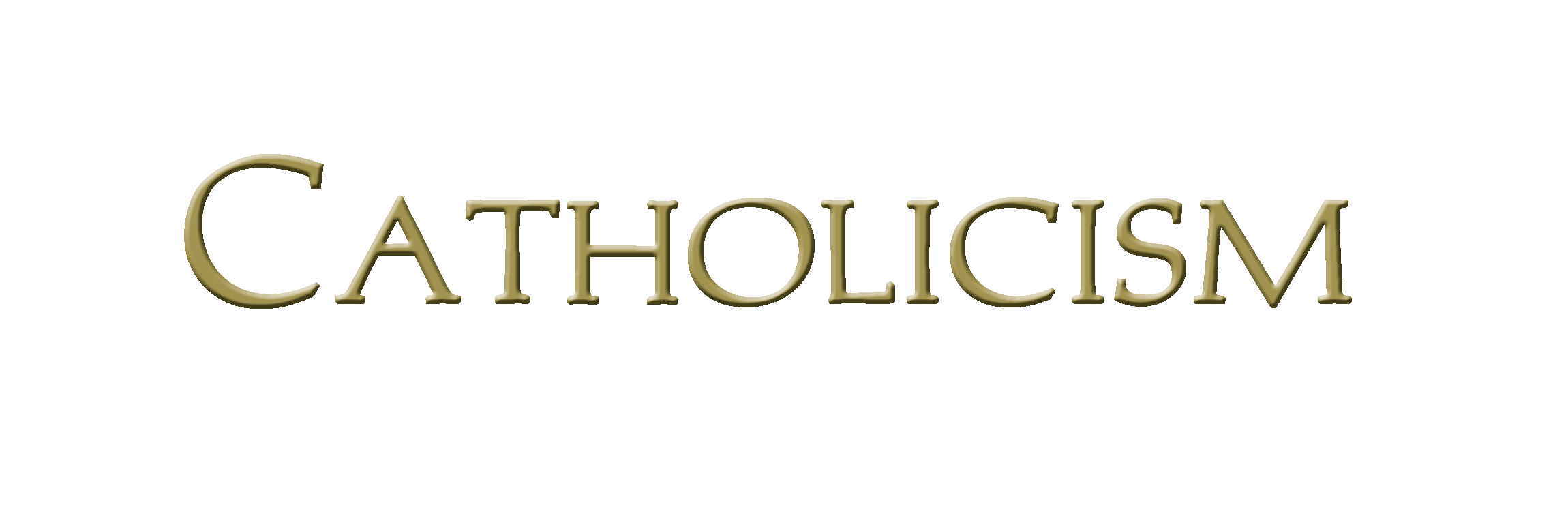 To register for the upcoming Catholicism Series program, please complete this form and return it to the Rectory along with the $________   registration fee by ________________,.Name __________________________________________________________________________________Address________________________________________________________________________________City ______________________	Preferred phone number: ___________________________Email address: ________________________________________________________________________ Have you ever participated in a formation program?      _________ Yes ________  NoIf yes, approximately how many programs have you completed? ________________